.Forward Right, Together Left, Cha-Cha Forward Right-Left-Right, Forward Left, Hold, ¾ Pivot Right, Cha-Cha Side Left-Right-LeftCross Rock Right, Replace Left, Side Right, Cross Left, Twist ¼ Right, Back Right With Hip, Forward Left, Forward Right, ½ Pivot Left, Forward RightRock Forward Left, Replace Right, ½ Left Cha-Cha Forward Left-Right-Left, Forward Right, ½ Pivot Left, ¼ Left Cha-Cha, Side Right-Left-RightBehind Rock Left, Replace Right, Side Left, Cross Right, Rock Side Left Sway, Side Right Sway, Side Left, ¼ Right, Back Right, Together LeftREPEATCuban Hips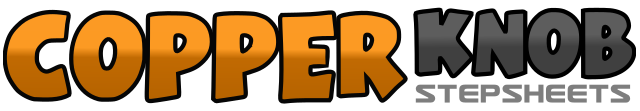 .......Count:32Wall:2Level:Improver.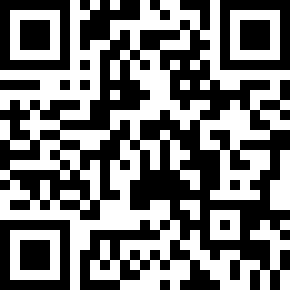 Choreographer:Terry Hogan (AUS) - 2008Terry Hogan (AUS) - 2008Terry Hogan (AUS) - 2008Terry Hogan (AUS) - 2008Terry Hogan (AUS) - 2008.Music:Cuban Pete - Tito PuenteCuban Pete - Tito PuenteCuban Pete - Tito PuenteCuban Pete - Tito PuenteCuban Pete - Tito Puente........1-2Step forward right, step/slide left beside right3&4Cha-cha forward right, left, right5-6Step forward left, hold7Make ¾ pivot turn right onto right8&1Cha-cha to the left side left, right, left2-3Cross-rock right over left, recover onto left&4-5Step side right, cross left over right, twist to make ¼ turn right - weight left6-7Step right slightly backward pushing hips back, rock left forward8&1Step forward right, make ½ pivot turn left onto left, step forward right2-3Rock-step forward left, recover back onto right4&5Make ½ turn left and cha-cha forward left, right, left6-7Step forward right, make ½ pivot turn left onto left8&1Make further ¼ turn left and cha-cha to the right side right, left, right2-3Cross-rock left behind right, recover right forward&4Step side left, cross right over left5-6Rock-step side left pushing hips left, rock-side right pushing hips right7Rock side left onto left making ¼ turn right8&Step right slightly backward, step left beside right